2020年度衡南县科学技术协会单位部门决算目 录第一部分 衡南县科学技术协会单位概况一、部门职责二、机构设置第二部分 2020年度部门决算表一、收入支出决算总表二、收入决算表三、支出决算表四、财政拨款收入支出决算总表五、一般公共预算财政拨款支出决算表六、一般公共预算财政拨款基本支出决算表七、一般公共预算财政拨款“三公”经费支出决算表八、政府性基金预算财政拨款收入支出决算表九、国有资本经营预算财政拨款支出决算表第三部分 2020年度部门决算情况说明一、收入支出决算总体情况说明二、收入决算情况说明三、支出决算情况说明四、财政拨款收入支出决算总体情况说明五、一般公共预算财政拨款支出决算情况说明六、一般公共预算财政拨款基本支出决算情况说明七、一般公共预算财政拨款三公经费支出决算情况说明八、政府性基金预算收入支出决算情况九、国有资本经营预算财政拨款支出决算情况十、关于机关运行经费支出说明十一、一般性支出情况说明十二、关于政府采购支出说明十三、关于国有资产占用情况说明十四、关于2020年度预算绩效情况说明第四部分名词解释第五部分附件第一部分衡南县科学技术协会单位概况部门职责（一）、主要职能衡南县科学技术会是全县科学技术工作者的群众团体，是中共衡南县委领导下的人民团体，是党和政府联系科学技术工作者的桥梁和纽带，是推动科学技术事业发展的重要社会力量。主要工作任务是：
1、开展学术交流。2、弘扬科协精神，普及科学知识，传播科学思想和方法，捍卫科学尊严，推广先进技术，开展青少年科学技术教育活动，提高全面科学文化素质。3、反映科学技术工作者的意见和要求，维护科学技术工作者的合法权益。4、表彰奖励优秀科技工作者。5、开展科学认证咨询服务。6、开展民间国际科学技术交流。7、开展科学和培训工作。8、编辑出版科学技术书刊、报刊和科普读物。9、兴办符合科学技术协会宗旨的社会公益事业。10、完成县委交代的各项工作。（二）、机构设置及决算单位构成1、衡南县科学技术协会属于正科级全额拨款事业单位，内设1室2部（办公室、科学普及部、学会工作部），下设一个二级事业单位（科技咨询中心）。本单位2020年年末编制在职人员11人，其中在职人数是11人。2、决算单位构成：衡南县科学技术协会本级。第二部分部门决算表(部门决算公示表附后)第三部分2020年度部门决算情况说明一、收入支出决算总体情况说明2020年度收、支总计172.62万元,其中财政拨款收入169.48万元,上年结余3.14万元。与2019年相比增加14.09万元，增加8.31%，主要是因为人员经费增加。二、收入决算情况说明本年收入合计169.48万元，其中：财政拨款收入169.48万元，占100%,上级补助收入0万元，占0%；事业收入0万元，占 0%；经营收入0万元，占0%；附属单位上缴收入0万元，占0%；其他收入0万元，占0%。三、支出决算情况说明本年支出合计172.62万元，其中：基本支出130.43万元，占75.56%；项目支出42.19万元，占24.44%；上缴上级支出0万元，占0%；经营支出0万元，占0%；对附属单位补助支出0万元，占0%。四、财政拨款收入支出决算总体情况说明    2020年度财政拨款收、支总计172.62万元，其中财政拨款收入169.48万元，上年结余3.14万元；与2019年相比，增加14.09万元，增加8.31%，主要是因为上年部分结余以及人员经费增加。五、一般公共预算财政拨款支出决算情况说明（一）财政拨款支出决算总体情况2020年度财政拨款支出172.62万元，占本年支出合计的100%，与2019年相比，财政拨款支出增加3.14万元，增长8.31%，主要是上年部分结余以及人员经费增加。（二）财政拨款支出决算结构情况2020年度财政拨款支出172.62万元，主要用于以下方面：科学技术支出（类）支出146.36万元，占84.79%;社会保障和就业（类）支出16.69万元，占9.67%；卫生和健康（类）支出5.25万元，占3.04%；住房保障（类）支出4.32万元，占2.50%。（三）财政拨款支出决算具体情况2020年度财政拨款支出年初预算数为162.63万元，支出决算数为172.62万元，完成年初预算的106.14%。其中：1、科学技术支出（类）科学技术管理事务（款）行政运行（项）。年初预算为0万元，支出决算为31.91万元，完成年初预算数的319.10%，决算数大于年初预算数的主要原因是：财政追加安排了预算资金。2、科学技术支出（类）科学技术管理事务（款）其他科学技术事务管理支出（项）。年初预算为37万元，支出决算为38.73元，完成年初预算的104.68%，决算数大于年初预算数的主要原因是：按规定使用的年中追加科普事业发展专项资金等项目资金。3、科学技术支出（类）科学技术普及（款）机构运行（项）。年初预算为94.63万元，支出决算为70.72万元，完成年初预算的74.73%，决算数小于年初预算数的主要原因是：厉行节约，压减了一般性支出。4、科学技术支出（类）科学技术普及（款）其他科学技术普及支出（项）。年初预算为0.00万元，支出决算为5万元，完成年初预算的269%，决算数大于年初预算数的主要原因是：年初预算没立项，为其他科学技术普及的各项支出。5、社会保障和就业（类）行政事业单位离退休（款）机关事业单位养老保险缴费支出（项）。年初预算为13.33万元，支出决算为13.33万元，完成年初预算的100%，决算数等于年初预算数的主要原因是：人员无异动。6、社会保障和就业（类）行政事业单位离退休（款）其他行政事业单位养老支出（项）。年初预算为0万元，支出决算为1.92万元，完成年初预算的192%，决算数大于年初预算数的主要原因是：年初预算未立项。7、社会保障和就业（类）抚恤（款）其他抚恤支出（项）。年初预算为0.51万元，支出决算为0.51万元，完成年初预算的100%，决算数等于年初预算数的主要原因是：对遗孀家庭和个人抚恤金。8、社会保障和就业（类）财政对其他社会保险基金的补助（款）财政对工伤保险的补助（项）。年初预算为0.55万元，支出决算为0.55万元，完成年初预算的130.95%，决算数等于年初预算数的主要原因是：无人员异动。9、社会保障和就业（类）财政对其他社会保险基金的补助（款）财政对生育保险的补助（项）。年初预算为0.38万元，支出决算为0.38万元，完成年初预算的100%，决算数等于年初预算数的主要原因是：无人员异动。10、卫生健康支出（类）行政事业单位医疗（款）行政单位医疗（项）。年初预算为4.44万元，支出决算为4.44万元，完成年初预算的100%。决算数等于年初预算数的主要原因是：无人员异动。11、卫生健康支出（类）行政事业单位医疗（款）事业单位医疗（项）。年初预算为0.81万元，支出决算为0.81万元，完成年初预算的100%。决算数等于年初预算数的主要原因是：无人员异动。12、住房保障支出（类）住房改革支出（款）住房公积金（项）。年初预算为4.32万元，支出决算为4.32万元，完成年初预算的100%。10、卫生健康支出（类）行政事业单位医疗（款）行政单位医疗（项）。年初预算为4.44万元，支出决算为4.44万元，完成年初预算的100%。决算数等于年初预算数的主要原因是：无人员异动。六、一般公共预算财政拨款基本支出决算情况说明2020年度财政拨款基本支出130.43万元，其中：人员经费98.08万元，占基本支出的75.20%,主要包括基本工资、津贴补贴、奖金、伙食补助费、抚恤金、医疗费、奖励金、住房公积金及其他对个人和家庭的补助支出等；公用经费32.35万元，占基本支出的24.80%，主要包括办公费、印刷费、手续费、水费、电费、邮电费、取暖费、物业管理费、差旅费、维修（护）费、租赁费、会议费、培训费、公务接待费、劳务费、委托业务费、工会经费、福利费、公务用车运行维护费、其他交通费用、其他商品和服务支出等。七、一般公共预算财政拨款三公经费支出决算情况说明（一）“三公”经费财政拨款支出决算总体情况说明“三公”经费财政拨款支出预算为3万元，支出决算为2万元，完成预算的66.67%，其中：1、因公出国（境）费支出预算为0万元，年末决算数为0万元，完成预算数0%。2、公务用车购置费及运行维护费支出预算为0万元，年末决算数为0万元，完成预算数0%。3、公务接待费支出预算为3万元，支出决算为2万元，完成预算的66.67%。与上年决算数相比减少0.79万元，减少34.95%。决算数小于年初预算数主要原因是积极贯彻落实中央关于厉行节约的要求，从严控制公务接待行为。（二）“三公”经费财政拨款支出决算具体情况说明2020年度“三公”经费财政拨款支出决算中，公务接待费支出决算2万元，占100%,因公出国（境）费支出决算0.00万元，占0.00%,公务用车购置费及运行维护费支出决算0.00万元，占0.00%。其中：1、因公出国（境）费支出决算为0万元，全年安排因公出国（境）团组0个，累计0人次。2、公务接待费支出决算为2万元，全年共接待来访团组29个、来宾338人。3、公务用车购置费及运行维护费支出决算为0万元，其中：公务用车购置完成为0万元；公务用车运行维护费完成0万元。八、政府性基金预算收入支出决算情况衡南县科学技术协会2020年度无政府性基金预算收入支出。九、国有资本经营预算财政拨款支出决算情况本部门2020年没有国有资本经营预算财政拨款支出。十、关于机关运行经费支出说明本部门2020年度机关运行经费支出32.35万元，比年初预算数减少1.08万元，降低3.34%。主要原因是：认真贯彻落实中央八项规定及其实施细则精神，厉行节约，进一步从严控制机关运行经费开支；受疫情影响，出差次数、公用用车使用次数等都有所减少，相关费用支出减少。十一、一般性支出情况说明2020年本部门开支会议费6.50万元，用于召开科普大会；开支培训费4.3万元，人数153人，内容为2020年衡南县青少年科技教育骨干教师培训。十二、关于政府采购支出说明本部门2020年度政府采购支出总额0.87万元，其中：政府采购货物支出0.87万元、政府采购工程支出0万元、政府采购服务支出0万元。授予中小企业同金额0.87万元，占政府采购支出总额的100%，其中：授予小微企业同金额0.87万元，占政府采购支出总额的100%。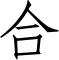 十三、关于国有资产占用情况说明截至2020年12月31日，本单位占用国有资产6.96万元，主要是办公电脑及办公家具，公车已改革上交，公车占用数为0。十四、关于2020年度预算绩效情况说明（一）预算绩效管理工作开展情况根据《湖南省财政厅关于开展2020年度部门整体支出绩效自评工作的通知》（湘财绩〔2020〕4号）文件精神，我会积极开展2020年部门整体支出绩效评价工作，并按照要求及时将部门整体支出绩效自评报告在本单位的门户网站公开，接受社会监督。（二）部门整体支出绩效自评结果2020年，在县委、县政府的坚强领导下，衡南县科协坚持以习近平新时代中国特色社会主义思想为指导，认真落实中央和省委、省政府重大决策部署，以强化执行力、提升创新力、增强凝聚力为抓手，圆满完成了各项工作任务，在服务省政府统筹推进全省常态化疫情防控和经济社会发展等方面作出了积极贡献，根据部门整体支出绩效评价指标，部门整体支出绩效得分94.3分。从评价情况来看，预算执行有效，完成情况较好，基本达到预算绩效目标。第四部分名词解释一、财政拨款收入：指财政部门核拨给单位的财政预算资金。二、事业收入：指事业单位开展专业业务活动及辅助活动所取得的收入。 三、附属单位上缴收入：指事业单位附属独立核算单位按有关规定上缴的收入。 四、其他收入：指单位取得的除上述“财政拨款收入”、“事业收入”、“附属单位上缴收入”等以外的收入。 五、年初结转和结余：指以前年度尚未完成、结转到本年仍按有关规定继续使用的资金。 六、用事业基金弥补收支差额：指事业单位在当年的“财政拨款收入”、“事业收入”、“经营收入”和“其他收入”不足以安排当年支出的情况下，使用以前年度积累的事业基金（即事业单位以前各年度收支相抵后，按国家规定提取、用于弥补以后年度收支差额的基金）弥补本年收支缺口的资金。 七、结余分配：指事业单位按规定提取的职工福利基金、事业基金和缴纳的所得税，以及建设单位按规定应交回的基本建设竣工项目结余资金。 八、年末结转和结余：指本年度或以前年度预算安排、因客观条件发生变化无法按原计划实施，需延迟到以后年度按有关规定继续使用的资金。 九、基本支出：指为保障机构正常运转、完成日常工作任务而发生的人员支出和公用支出。 十、项目支出：指在基本支出之外，为完成特定行政任务和事业发展目标所发生的支出。 十一、“三公”经费：指省财政拨款安排的因公出国（境）费、公务用车购置及运行费和公务接待费。其中，因公出国（境）费反映单位公务出国（境）的国际旅费、国外城市间交通费、住宿费、伙食费、培训费、公杂费等支出；公务用车购置及运行费反映单位公务用车车辆购置支出（含车辆购置税）及租用费、燃料费、维修费、过路过桥费、保险费、安全奖励费用等支出；公务接待费反映单位按规定开支的各类公务接待（含外宾接待）支出。  十二、机关运行经费：指为保障行政单位（含参照公务员法管理的事业单位）运行用于购买货物和服务的各项资金，包括办公及印刷费、邮电费、差旅费、会议费、福利费、日常维修费、专用材料及一般设备购置费、办公用房水电费、办公用房取暖费、办公用房物业管理费、公务用车运行维护费以及其他费用。第五部分附件2020年度部门整体支出绩效评价报告为加强我单位财政资金管理，强化支出责任，提高财政资金的使用效益，建立科学、合理的财政支出绩效评价管理体系，提高本单位财政资金的使用效益，根据财政部《项目支出绩效评价管理办法》、《衡南县财政局关于开展2020年度财政资金绩效自评工作的通知》(清财绩〔2021〕66号)等文件的要求，结合实际情况，现将衡南县科学技术协会2020年度部门整体支出绩效工作自评报告如下：一、部门基本概况
　　衡南县科学技术协会为全额财政拨款单位，纳入财政会计集中核算和国库集中支付体系，财务制度执行《政府会计制度》。（一）、机构设置科协内设1室2部（办公室、科学普及部、学会工作部），下设一个二级事业单位（科技咨询中心）。（二）主要工作职责衡南县科学技术会是全县科学技术工作者的群众团体，是中共衡南县委领导下的人民团体，是党和政府联系科学技术工作者的桥梁和纽带，是推动科学技术事业发展的重要社会力量。主要工作任务是：
　　1、开展学术交流。2、弘扬科协精神，普及科学知识，传播科学思想和方法，捍卫科学尊严，推广先进技术，开展青少年科学技术教育活动，提高全面科学文化素质。3、反映科学技术工作者的意见和要求，维护科学技术工作者的合法权益。4、表彰奖励优秀科技工作者。5、开展科学认证咨询服务。6、开展民间国际科学技术交流。7、开展科学和培训工作。8、编辑出版科学技术书刊、报刊和科普读物。9、兴办符合科学技术协会宗旨的社会公益事业。10、完成县委交代的各项工作。三、部门整体支出管理及使用情况（一）基本支出管理情况人员经费和日常公用经费。具体包括：工资福利支出、一般公共服务支出。基本支出的管理和使用情况如下：基本支出总额130.42万元，其中：人员经费支出98.09万元；公用经费支出32.35万元,系保障本单位机构正常运转，完成日常工作任务发生的各项支出。主要用于干部职工工资、津补贴、办公费、差旅费、资料费、水电费和办公设备购置等日常公用经费的开支。 (二)项目支出管理情况2020年本单位项目支出数为42.19万元，是指单位为完成特定行政工作任务或事业发展目标而发生的支出，包括有关业务工作经费等。其中：科普活动经费199,878.92元，其他科普活动经费支出172,025.23元，其他科学技术支出50,000.00元，主要用于完成全年科普活动，提高全民科学素质。（三）“三公经费”的支出使用和管理情况本单位2020年度“三公经费”20,000.00元，均在控制范围内，比上年数减少34.95%，其中：公务接待费20,000.00元。本单位已纳入公务用车改革。（四）专项支出2020年度本单位无专项支出。四、部门整体支出绩效情况2020年度，本单位围绕县委、县政府中心工作，积极履职，强化管理，较好的完成了年度工作目标。通过加强预算收支的管理，不断建立健全内部管理制度，理顺内部管理流程，部门整体支出管理情况得到了提升。部门整体支出绩效情况具体如下：1、在职人员控制率：100%2、“三公经费”控制率：111%。严格控制“三公经费”支出，开源节流。2020年本单位“三公经费”控制数为20,000.00元，比上年数增加64.66%。3、预算完成率：90%4、预算调整率：104%。2020年预算调整数1,694,784.95元，年初预算1,626,300.00元，主要项目支出421,905.95元,超出预算数51,904.15元。 “三公经费”支出20,000.00元，“三公经费” 比上年数增加64.66%。5、政府采购执行率100%6、在资金管理上，本单位制定了一系列的财务管理制度。五、存在的问题1、对科普工作认识不足。认为科普知识对人们的思想认识只能起潜移默化的作用，不能立即转化为生产力，科普工作抓得不够好。2、科普经费投入不足。根据省、市科协系统深化改革方案要求，2020年人均科普经费为至少要达到人均1元，而现在全县科普经费明显低于要求。科普经费的短缺和不足，严重制约着科普事业的健康持续发展。3、基层科协组织和科普工作流于形式。虽然按改革要求，建立了基层科协组织机构，但由于基层领导对科协工作认识不足、不重视，因此，在工作安排上，就很难把科普工作摆上党委、政府的议事日程。六、相关建议1、大力提高科普工作地位。要把贯彻落实《科普法》实行“一把手”负责制度。要把科协工作纳于年终考核体系。实行一月一督查、一季一调度、半年一评议、一年一考核，要将平时考核和年底考核有机结合。2、加大对科普经费的投入。财政按上级要求和标准将科普经费投入到位，并要建立科协科普专项经费增长与财政收入同步增长的机制。乡镇财政也要加大对科普工作的投入，将科普经费、乡镇科协经费、农技协经费、科普示范基地经费列入预算，为活动开展提供资金支持。3、要加强队伍建设。稳定乡镇科协干部，解决好非公务员身份的乡镇科协干部待遇，免除其后顾之忧，调动积极性。要加强农村科普员队伍建设，搞好培训，制定完善管理办法，落实工作责任和相应的激励措施；要妥善解决好农村各类科技人才做农村科普工作的误工补贴问题，保护好农村科普队伍的积极性。要壮大农民专家科技服务团队伍，加强教育培训，科技助力扶贫，扶持其发展，充分发挥其积极作用。